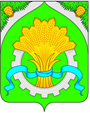 ДУМАШАТРОВСКОГО МУНИЦИПАЛЬНОГО ОКРУГАКУРГАНСКОЙ ОБЛАСТИРЕШЕНИЕот  04 марта 2022г.         №  201                                                                       с.Шатрово  О порядке представления лицами, замещающимимуниципальные должности в органах местного самоуправления Шатровского муниципального округа Курганской области сведений о доходах, расходах, об имуществе и обязательствах имущественного характераВ соответствии с Федеральным законом от 25 декабря 2008 года № 273-ФЗ «О противодействии коррупции», Федеральным законом от 3 декабря 2012 года             № 230-ФЗ «О контроле за соответствием расходов лиц, замещающих государственные должности, и иных лиц их доходам», Законом Курганской области от 5 ноября 2013 года № 70 «Об отдельных положениях осуществления контроля за соответствием расходов лиц, замещающих государственные должности Курганской области, и иных лиц их доходам, «Уставом Шатровского муниципального округа Курганской области, Дума Шатровского муниципального округа Курганской областиРЕШИЛА:1. Утвердить положение о порядке представления лицами, замещающими муниципальные должности в органах местного самоуправления  Шатровского муниципального округа Курганской области, сведений о доходах, расходах,  имуществе и обязательствах имущественного характера согласно приложению к настоящему решению.2. Обнародовать настоящее решение в соответствии со статьей 44 Устава Шатровского муниципального округа Курганской области.3. Признать утратившим силу решение Шатровской районной Думы от 26 февраля 2016 года № 47 «О порядке представления лицами, замещающими муниципальные должности в Шатровского района сведений о доходах, расходах, об имуществе и обязательствах имущественного характера».	4. Контроль за выполнением настоящего решения возложить на Председателя Думы Шатровского муниципального округа Курганской области.Председатель ДумыШатровского муниципального округа                                                                            П.Н.КлименкоГлава Шатровского муниципального округа                                                                                                   Л.А.РассохинПОЛОЖЕНИЕо порядке представления лицами, замещающими муниципальныедолжности в органах местного самоуправления Шатровского муниципального округа Курганской области сведений о доходах, расходах, об имуществе и обязательствах имущественного характера	1. Настоящим положением о порядке представления лицами, замещающими муниципальные должности в органах местного самоуправления Шатровского муниципального округа Курганской области сведений о доходах, расходах, об имуществе и обязательствах имущественного характера (далее - положение) определяется порядок представления лицами, замещающими муниципальные должности в органах местного самоуправления Шатровского муниципального округа Курганской области (далее - лицо, замещающее муниципальную должность) сведений о своих доходах, об имуществе и обязательствах имущественного характера, а также сведения о доходах, об имуществе и обязательствах имущественного характера своих супруги (супруга) и несовершеннолетних детей, и сведений о своих расходах, а также о расходах своих супруги (супруга) и несовершеннолетних детей по каждой сделке по приобретению земельного участка, другого объекта недвижимости, транспортного средства, ценных бумаг, акций (долей участия, паев в уставных (складочных) капиталах организаций), если сумма сделки превышает общий доход данного лица и его супруги (супруга) за три последних года, предшествующих совершению сделки, и об источниках получения средств, за счет которых совершена сделка (далее - сведения о доходах, расходах).	2. Лицо, замещающее муниципальную должность ежегодно, не позднее                30 апреля года, следующего за отчетным, представляет по утвержденной Указом Президента Российской Федерации от 23 июня 2014 года № 460 «Об утверждении формы справки о доходах, об имуществе и обязательствах имущественного  характера и внесении изменений  в некоторые акты Президента Российской Федерации» (далее – Указ) форме справки:	1) сведения о своих доходах, полученных за отчетный период (с 1 января по 31 декабря) от всех источников (включая денежное содержание, пенсии, пособия, иные выплаты), а также сведения об имуществе, принадлежащем ему на праве собственности, и о своих обязательствах имущественного характера по состоянию на конец отчетного периода;         2) сведения о доходах супруги (супруга) и несовершеннолетних детей, полученных за отчетный период (с 1 января по 31 декабря) от всех источников (включая заработную плату, пенсии, пособия, иные выплаты), а также сведения об имуществе, принадлежащем им на праве собственности, и об их обязательствах имущественного характера по состоянию на конец отчетного периода;          3) сведения о своих расходах, о расходах своих супруги (супруга) и несовершеннолетних детей по каждой сделке по приобретению земельного участка, другого объекта недвижимости, транспортного средства, ценных бумаг, акций (долей участия, паев в уставных (складочных) капиталах организаций), если сумма сделки превышает общий доход данного лица и его супруги (супруга) за три последних года, предшествующих совершению сделки, и об источниках получения средств, за счет которых совершена сделка.	3. Сведения представляются:            1) Главой Шатровского муниципального округа Курганской области должностному лицу, ответственному за работу по профилактике коррупционных и иных правонарушений в Администрации Шатровского муниципального округа Курганской области;            2) депутатами Думы Шатровского муниципального округа Курганской области должностному лицу, ответственному за работу по профилактике коррупционных и иных правонарушений в Думе Шатровского муниципального округа Курганской области.	4. В случае обнаружения лицом, замещающим муниципальную должность, что в представленных сведениях о доходах не отражены или не полностью отражены какие-либо сведения либо имеются ошибки, они вправе представить уточненные сведения.Лицо, замещающее муниципальную должность вправе представить уточненные сведения в течение одного месяца после окончания срока, указанного в пункте 2 настоящего положения.5. Сведения о доходах, расходах, представляемые в соответствии с настоящим положением лицом, замещающим муниципальную должность, являются сведениями конфиденциального характера, если федеральным законом они не отнесены к сведениям, составляющим государственную тайну.6. Должностное лицо органа местного самоуправления, в должностные обязанности которого входит работа со сведениями о доходах, расходах, виновное в их разглашении или использовании в целях, не предусмотренных законодательством Российской Федерации, несет ответственность в соответствии с законодательством Российской Федерации.7. Сведения о доходах, расходах, представляемые лицом, замещающим муниципальную должность, приобщаются к его личному делу и хранятся в  соответствии с установленными сроками хранения.8. В случае непредставления или представления заведомо ложных сведений о доходах, расходах, лицо, замещающее муниципальную должность, несет ответственность, предусмотренную федеральными конституционными законами, федеральными законами и иными нормативными правовыми актами Российской Федерации.Глава Шатровского муниципального округа                                                                                                     Л.А.РассохинПриложение к решению Думы Шатровского муниципального округаКурганской областиот ______________________________ №    ________«О порядке представления лицами, замещающими муниципальные должности в органах местного самоуправления Шатровского муниципального округа Курганской области сведений о доходах, расходах, об имуществе и обязательствах имущественного характера»